SHPALLJE PËR LËVIZJE PARALELENGRITJE NË DETYRË NË KATEGORINË E ULËT DHE TË MESME DREJTUESE(Përgjegjës në Sektorin e Financës, Buxhetit dhe Shërbimeve)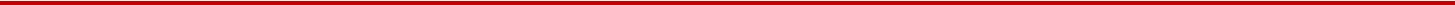 Në zbatim të nenit 26,  të Ligjit Nr. 152/2013 “Për nëpunësin civil”,i ndryshuar, si dhe të Kreut II, III të Vendimit  të Këshillit të Ministrave  Nr. 242, datë 18.3.2015 “Për plotësimin e vendeve të lira në kategorinë e ulët dhe të mesme drejtuese” i ndryshuar, Këshilli i Qarkut Vlorë shpall procedurat e  lëvizjes paralele, ngritjes në detyrë  për pozicionin:Përgjegjës në Sektorin e Financës, Buxhetit dhe Shërbimeve në Këshillin e Qarkut VlorëKategoria  III a/1Lloji i diplomës: “Financë”, niveli minimal i diplomës “Master Shkencor”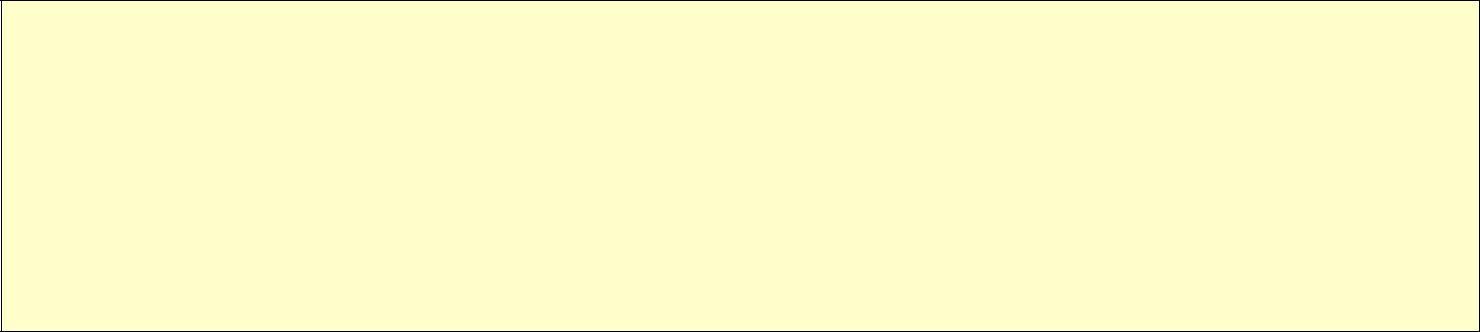 Pozicioni më sipër u ofrohet fillimisht nëpunësve civilë të së njëjtës kategori për procedurën e lëvizjes paralele në shërbimin civil!Vetëm në rast se, në përfundim të procedurës së lëvizjes paralele, rezulton se pozicioni është ende vakant, ai është i vlefshëm për konkurimin nëpërmjet procedurës së ngritjes në detyrë .Për të dy procedurat lëvizje paralele dhe ngritje në detyrë aplikohet në të njëjtën kohë!Përshkrimi përgjithësues i punës për pozicionin më sipër është: Përfaqëson Sektorin në të gjitha marrëdhëniet e saj me Sektorët në Këshillin e Qarkut Vlorë, institucionet e ndryshme si dhe me të gjitha organet shtetërore, vendore për problemet që ka ky Sektor në kompetencë.Përgjegjësi në Sektorin e Financës, Buxhetit dhe Shërbimeve, (Nëpunësi Zbatues ) siguron që burimet në dispozicion të këtij sektori të mirëorganizohen në mënyrë që objektivat e përcaktuara në këtë Sektor të organizohen në afatet kohore të parashikuara, me sa më pak kosto, duke siguruar efektivitet të lartë, në mënyrë të tërësisë të rregullt dhe korrekte.Raporton për gjendjen financiare të institucionit.Bën të mundur ndjekjen dhe zbatimin e procedurave të duhura në hartimin e politikave rajonale dhe harmonizimin e tyre me politikat qëndrore për zhvillimin ekonomiko-social në nivel Qarku e më gjërë.Bën të mundur ndjekjen dhe zbatimin e procedurave të duhura në hartimin e projekt-buxhetit vjetor .Bën të mundur ndjekjen dhe zbatimin e procedurave të duhura në hartimin e projekt-buxhetit afat – mesëm.Organizon, mbikëqyrë dhe kontrollon zbatimin e buxhetit duke u bazuar në legjislacionin për financat.Përcakton burimin e të ardhurave, normat dhe kriteret e administrimit të këtyre të ardhurave.Përgatit dokumentacionin për realizimin e buxhetit çdo 4/ mujor dhe vjetor.Organizon dhe drejton funksionimin e kontabilitetit .Përgjigjet për ruajtjen dhe administrimin e vlerave materiale (invetarit ekonomik) dhe monetarë.Harton dhe përpilon listëpagesat, pagat dhe sigurimet e punonjësvë, dhe hedhjen në sistem.Përgatit projekt vendimet për në Këshillin e Qarkut.Punon për përgatitjen dhe zbatimin e projekteve me financim të huaj.Përpilon urdhër shpenzimet për likujdimet e projekteve me financim të huaj sipas ligjit në fuqi.Çdo detyrë tjetër të përcaktuar në rregulloren e funksionimit të administratës së Këshillit të Qarkut të vitit 2020 si dhe çdo detyrë të ngarkuar nga ligji dhe nga eprorët.Kanë të drejtë të aplikojnë për këtë procedurë vetëm nëpunësit civilë të së njëjtës kategori, në të gjitha institucionet pjesë e shërbimit civil.Kushtet minimale që duhet të plotësojë kandidati për këtë procedurë janë:a) Të jetë nëpunës civil i konfirmuar, brenda së njëjtës kategori III- a/1b) Të mos ketë masë disiplinore në fuqi;c) Të ketë të paktën vlerësimin e fundit “Mirë” apo “Shumë mirë”;Kandidatët duhet të plotësojnë kërkesat e veçanta si vijon: 
a – Të zotërojë një diplomë të nivelit “Master Shkencor” në Financë. Diploma e nivelit “Bachelor” duhet të jetë në të njëjtën fushë.  (Diplomat të cilat janë marrë jashtë vendit, duhet të jenë të njohura paraprakisht pranë institucionit përgjegjës për njehsimin e diplomave sipas legjislacionit në fuqi).
b- Të kenë të paktën 2 (dy) vite përvojë pune në nivel të ulët drejtues dhe jo më pak se 4 vite punë në profesion. c-Të ketë aftësi të mira komunikuese dhe të punës në grup.d-Të zotëroj shumë mirë gjuhën angleze. 
Kandidatët që aplikojnë duhet të dorëzojnë dokumentat si më poshtë: 
a - Jetëshkrim i plotësuar në përputhje me dokumentin tip që e gjeni në linkun:

http://www.dap.gov.al/legjislacioni/udhezime-manuale/60-jeteshkrimi-standard

b - Fotokopje të diplomës e noterizuar (përfshirë edhe diplomën Bachelor). Për diplomat e marra jashtë Republikës së Shqipërisë të përcillet njehsimi nga Ministria e Arsimit dhe e Sportit;
c - Fotokopje të librezës së punës e noterizuar (të gjitha faqet që vërtetojnë eksperiencën në punë); 
d - Fotokopje të letërnjoftimit (ID); 
e - Vërtetim të gjendjes shëndetësore; 
f - Vetëdeklarim të gjendjes gjyqësore; 
g - Vlerësimin e fundit nga eprori direkt;
h - Vërtetim nga institucioni që nuk ka masë disiplinore në fuqi;
i - Çdo dokumentacion tjetër që vërteton trajnimet, kualifikimet, arsimin shtesë, vlerësimet pozitive apo të tjera të përmendura në jetëshkrimin tuaj;
Dokumentat duhet të dorëzohen me postë apo drejtpërsëdrejti në institucion, brenda datës 17.08.2021, në adresë: Këshilli Qarkut Vlorë, Zyra e Burimeve Njerëzore, pallati i Kulturës “Labëria”, Kati i III- të ,Vlorë.Në datën 19.08.2021, Këshilli i Qarkut Vlorë do të shpallë në portalin “Shërbimi Kombëtar i Punësimit” dhe në faqen e internetit të Këshillit të Qarkut Vlorë, listën e kandidatëve që plotësojnë kushtet e lëvizjes paralele dhe kriteret e veçanta,  si dhe datën, vendin dhe orën e saktë ku do të zhvillohet intervista.Në të njëjtën datë kandidatët që nuk i plotësojnë kushtet e lëvizjes paralele dhe kriteret e veçanta do të njoftohen individualisht nga Këshillit i Qarkut Vlorë, nëpërmjet adresës së e-mail, për shkaqet e moskualifikimit.Kandidatët do të vlerësohen në lidhje me:Ligjin Nr. 139/2015 “Për vetëqeverisjes vendore” i ndryshuar.Ligjin Nr.152/2013 “Për nëpunësin civil” i ndryshuar.Ligjin Nr. 9131 datë 08.09.2003 “Për rregullat e Etikës në Administratën Publike”.Ligji Nr. 9367 datë 07.04.2005 “Për parandalimin e konfliktit të interesave në ushtrimin e funksioneve publike”.Ligjin Nr. 119/2014 “Për të drejtën e informimit”.Ligjin Nr.10 296, datë 8.7.2010 “Për menaxhimin financiar dhe kontrollin” i ndryshuar.Ligjin Nr.137/2020 “Për Buxhetin e vitit 2021”.Ligjin Nr.68/2017 “Për financat e vetëqeverisjes vendore”.Ligjin Nr.9936, datë 26.06.2008 “Për menaxhimin e sistemit Buxhetor në Republikën e Shqipërisë” i ndryshuar.Ligjin Nr.10383, datë 24.2.2011 “Për sigurimin e detyrueshëm të kujdesit shëndetësor në Republikën e Shqipërisë”,  i ndryshuar.Ligjin  Nr. 7703, datë 11.05.1993 “Për sigurimet shoqërore në Republikën e Shqipërisë”, i ndryshuar.Ligjin Nr. 9920, datë 19.5.2008 “Për procedurat tatimore në Republikën e Shqipërisë”, i ndryshuar.Ligjin Nr.9840, datë 10.12.2007 “Për ratifikimin e “marrëveshjes kuadër ndërmjet Këshillit të Ministrave të Republikës së Shqipërisë dhe Komisionit të Komuniteteve Europiane për rregullat e bashkëpunimit për asistencën për Shqipërinë, në kuadër të zbatimit të Instrumentit të Parazgjerimit (IPA)”, i ndryshuar.Njohuri mbi rregullat e PRAG.Ligjin Nr.10399, datë 17.03.2011 “Për ndihmën dhe shërbimet shoqërore”.Aktet nënligjore të dala në zbatim të ligjeve të mësipërme.Kandidatët do të vlerësohen për jetëshkrimin, eksperiencat, trajnimet, kualifikimet e lidhura me fushën, si dhe vlerësimet pozitive. Kandidatët gjatë intervistës së strukturuar me gojë do të vlerësohen në lidhje me:Njohuritë, aftësitë, kompetencën në lidhje me përshkrimin e pozicionit të punës; Eksperiencën e tyre të mëparshme; Motivimin, aspiratat dhe pritshmëritë e tyre për karrierën. Struktura e ndarjes së pikëve të vlerësimit të kandidatëve është, si më poshtë vijon:1. a) 40 pikë për dokumentacionin e dorëzuar, i ndarë: 20 pikë për përvojën, 10 pikë për trajnimet apo kualifikimet e lidhura me fushën përkatëse, si dhe 10 pikë për certifikimin pozitiv;2. b) 60 pikë intervista me gojë.Më shumë detaje në lidhje me vlerësimin me pikë, metodologjinë e shpërndarjes së pikëve, mënyrën e llogaritjes së rezultatit përfundimtar i gjeni në Udhëzimin nr. 2, datë 27.03.2015, të Departamentit të Administratës Publike “www.dap.gov.al” http://dap.gov.al/2014-03-21-12-52-44/udhezime/426-udhezim-nr-2-date-27-03-2015Në përfundim të vlerësimit të kandidatëve Këshilli i Qarkut Vlorë do të shpallë fituesin në portalin “Shërbimi Kombëtar i Punësimit” dhe në faqen zyrtare të Këshillit të Qarkut Vlorë.Të gjithë kandidatët pjesëmarrës në këtë procedurë do të njoftohen në mënyrë elektronike për shpalljen e fituesit.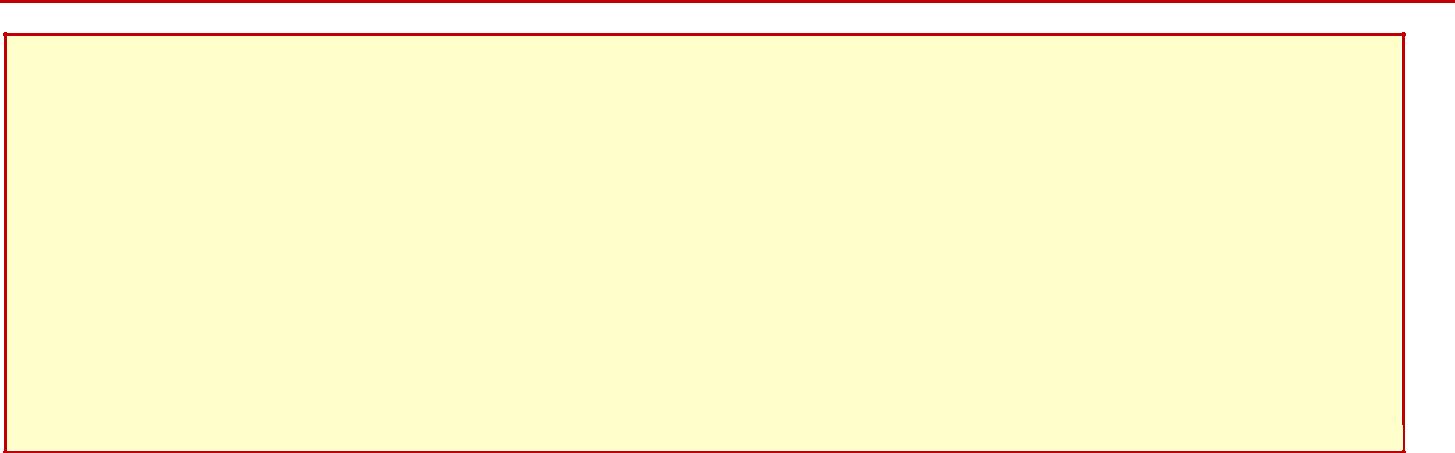 Vetëm në rast se pozicioni i renditur në fillim të kësaj shpalljeje, në përfundim të procedurës së lëvizjes paralele, rezulton se ende është vakant, ky pozicion është i vlefshëm për konkurimin nëpërmjet procedurës së ngritjes në detyrë.Këtë Informacion do ta merrni në faqen e Këshillit të Qarkut Vlorë.Për këtë procedurë kanë të drejtë të aplikojnë nëpunësit civil të një kategorie paraardhëse (vetëm një kategori më ulët), të punësuar në të njëjtin apo në institucione të tjera të shërbimit civil që plotësojnë kushtet për ngritje në detyrë të cilët plotësojnë kërkesat e veçanta për vendin e lirë. Kushtet që duhet të plotësojë kandidati (nëpunësi civil) në procedurën e ngritjes në detyrë  janë: 
 -   Të jetë nëpunës civil i konfirmuar në kategorinë III B. Të zotërojë një diplomë të nivelit “Master Shkencor” në Financë, edhe Diploma e nivelit “Baçelor”, duhet të jetë në të njëjtën fushë. (Diplomat të cilat janë marrë jashtë vendit, duhet të jenë të njohura paraprakisht pranë institucionit përgjegjës për njehsimin e diplomave sipas legjislacionit në fuqi).-   Të mos ketë masë disiplinore në fuqi (të vërtetuar me një dokument nga institucioni).
- Të ketë të paktën vlerësimin e fundit “Mirë” apo “Shumë mirë”.
 -   Të kenë të paktën 4 (katër) vite përvojë pune në profesion.-     Të ketë aftësi të mira komunikuese dhe të punës në grup.-     Të zotëroj shumë mirë gjuhën angleze. Kandidatët që aplikojnë duhet të dorëzojnë dokumentat si më poshtë:  a-Jetëshkrim i plotësuar në përputhje me dokumentin tip që e gjeni në linkun:http://www.dap.gov.al/legjislacioni/udhezime-manuale/60-jeteshkrimi-standardb-Fotokopje e noterizuar të diplomës përfshirë edhe diplomën bachelor.c-Fotokopje të librezës së punës e noterizuar (të gjitha faqet që vërtetojnë eksperiencën në punë); d-Cdo dokumentacion tjetër që vërteton trajnimet, kualifikimet, arsimim shtesë, vlerësimet pozitive apo të tjera të përmendura në jetëshkrimin tuaj; e-Fotokopje të letërnjoftimit (ID); f-Vërtetim të gjendjes shëndetësore; g-Vetëdeklarim të gjendjes gjyqësore / Vërtetim të gjendjes gjyqësore. h-Vlerësimin e fundit nga eprori direkt.i-Vërtetim që nuk ka masë disiplinore në fuqi.  Aplikimi dhe dorëzimi i të gjitha dokumentave të cituara më sipër, do të bëhet në Këshillin e Qarkut Vlorë.Dokumentat duhet të dorëzohen me postë apo drejtpërsëdrejti në institucion, brenda datës 20.08.2021, në adresë: Këshilli Qarkut Vlorë,  Zyra e Burimeve Njerëzore, pallati i Kulturës “Labëria”, Kati i III- të ,Vlorë.Në datën 27.08.2021, Këshilli i Qarkut Vlorë do të shpallë në faqen zyrtare të internetit dhe në portalin “Shërbimi Kombëtar i Punësimit”, listën e kandidatëve që plotësojnë kushtet dhe kërkesat e veçanta për procedurën e ngritjes në detyrë si dhe datën, vendin dhe orën e saktë ku do të zhvillohet testimi me shkrim dhe intervista.  Në të njëjtën datë kandidatët që nuk i plotësojnë kushtet e ngritjes në detyrë do të njoftohen individualisht në mënyrë elektronike nga Këshilli Qarkut Vlorë, për shkaqet e moskualifikimit (nëpërmjet adresës së e-mail). Kandidatët do të testohen me shkrim në lidhje me: Ligjin Nr. 139/2015 “Për vetëqeverisjes vendore”, i ndryshuar.Ligjin Nr.152/2013 “Për nëpunësin civil” i ndryshuar.Ligjin Nr. 9131 datë 08.09.2003 “Për rregullat e Etikës në Administratën Publike”.Ligji Nr. 9367 datë 07.04.2005 “Për parandalimin e konfliktit të interesave në ushtrimin e funksioneve publike”.Ligjin Nr. 119/2014 “Për të drejtën e informimit”.Ligjin Nr.10 296, datë 8.7.2010 “Për menaxhimin financiar dhe kontrollin” i ndryshuar.Ligjin Nr.137/2020 “Për Buxhetin e vitit 2021”.Ligjin Nr.68/2017 “Për financat e vetëqeverisjes vendore”.Ligjin Nr.9936, datë 26.06.2008 “Për menaxhimin e sistemit Buxhetor në Republikën e Shqipërisë” i ndryshuar.Ligjin Nr.10383, datë 24.2.2011 “Për sigurimin e detyrueshëm të kujdesit shëndetësor në Republikën e Shqipërisë”,  i ndryshuar.Ligjin  Nr. 7703, datë 11.05.1993 “Për sigurimet shoqërore në Republikën e Shqipërisë”, i ndryshuar.Ligjin Nr. 9920, datë 19.5.2008 “Për procedurat tatimore në Republikën e Shqipërisë”, i ndryshuar.Ligjin Nr.9840, datë 10.12.2007 “Për ratifikimin e “marrëveshjes kuadër ndërmjet Këshillit të Ministrave të Republikës së Shqipërisë dhe Komisionit të Komuniteteve Europiane për rregullat e bashkëpunimit për asistencën për Shqipërinë, në kuadër të zbatimit të Instrumentit të Parazgjerimit (IPA)”, i ndryshuar.Njohuri mbi rregullat e PRAG.Ligjin Nr.10399, datë 17.03.2011 “Për ndihmën dhe shërbimet shoqërore”.Aktet nënligjore të dala në zbatim të ligjeve të mësipërme.Kandidatët gjatë intervistës së strukturuar me gojë do të vlerësohen në lidhje me: Njohuritë, aftësitë, kompetencën në lidhje me përshkrimin përgjithësues të punës për pozicionet; Eksperiencën e tyre të mëparshme; Motivimin, aspiratat dhe pritshmëritë e tyre për karrierën. Kandidatët do të vlerësohen në lidhje me: deri në 20 pikë për dokumentacionin e dorëzuarderi në 40 pikë për vlerësimin me shkrim deri në 40 pikë për Intervistën e strukturuar me gojë Më shumë detaje në lidhje me vlerësimin me pikë, metodologjinë e shpërndarjes së pikëve, mënyrën e llogaritjes së rezultatit përfundimtar i gjeni në Udhëzimin nr. 2, datë 27.03.2015, të Departamentit të Administratës Publike “www.dap.gov.al” http://dap.gov.al/2014-03-21-12-52-44/udhezime/426-udhezim-nr-2-date-27-03-2015Në përfundim të vlerësimit të kandidatëve, Këshilli Qarkut Vlorë do të shpallë fituesin në faqen zyrtare dhe në portalin “Shërbimi Kombëtar i Punësimit”. Të gjithë kandidatët pjesëmarrës në këtë procedurë do të njoftohen individualisht në mënyrë elektronike për rezultatet (nëpërmjet adresës së e-mail). Afati për dorëzimin e dokumentave përLËVIZJE PARALELE:17 Gusht 2021Afati për dorëzimin e dokumentave përNGRITJE NË DETYRË:20 Gusht 20211LËVIZJA PARALELE1.1KUSHTET PËR LËVIZJEN PARALELE DHE KRITERET E VEÇANTA 1.2DOKUMENTACIONI, MËNYRA DHE AFATI I DORËZIMIT1.3REZULTATET PËR FAZËN E VERIFIKIMIT PARAPRAK 1.4FUSHAT E NJOHURIVE, AFTËSITË DHE CILËSITË MBI TË CILAT DO TË ZHVILLOHET INTERVISTA1.5MËNYRA E VLERËSIMIT TË KANDIDATËVE 1.6DATA E DALJES SË REZULTATEVE TË KONKURIMIT DHE MËNYRA E KOMUNIKIMIT 2NGRITJA NË DETYRË 2.1KUSHTET QË DUHET TË PLOTËSOJË KANDIDATI NË PROCEDURËN E NGRITJES NË DETYRË DHE KRITERET E VEÇANTA 2.2DOKUMENTACIONI, MËNYRA DHE AFATI I DORËZIMIT 2.3REZULTATET PËR FAZËN E VERIFIKIMIT PARAPRAK 2.4FUSHAT E NJOHURIVE, AFTËSITË DHE CILËSITË MBI TË CILAT DO TË ZHVILLOHET TESTIMI ME SHKRIM DHE INTERVISTA 2.5MËNYRA E VLERËSIMIT TË KANDIDATËVE 2.6DATA E DALJES SË REZULTATEVE TË KONKURIMIT DHE MËNYRA E KOMUNIKIMIT 